t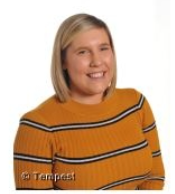 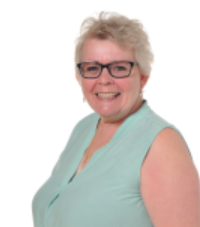 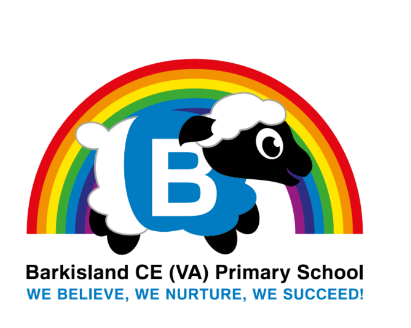 